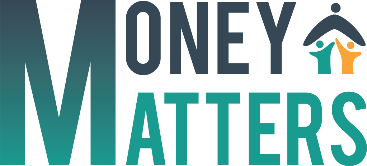 FOLHA DE CÁLCULO ORÇAMENTAL RENDIMENTO SEMANAL/DINHEIRO RECEBIDO. Calcular o rendimento total.  Trabalhar em pares para preencher os rendimentos e despesas de uma família imaginária:Ganhos: __Subsídio: __Outras receitas: ____TOTAL: ____DESPESAS/DINHEIRO GASTO Alimentos: __Contas/impostos: __Dívidas: __Roupa nova: __Outras despesas: __TOTAL: ____TOTAL EM EXCESSO/MENSAL Rendimento: __Despesas: ___TOTAL (Poupança): __